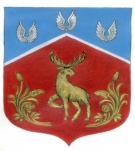 Совет  депутатов   муниципального образования Громовское  сельское  поселениемуниципального  образования Приозерский муниципальный  район Ленинградской  областиРЕШЕНИЕ   В соответствии с пунктом 8 статьи 37 Федерального закона от 06.10.2003 года №131-ФЗ «Об общих принципах организации местного самоуправления в Российской Федерации» и со статьей 48 Устава МО Громовское  сельское  поселения МО Приозерский  муниципальный  район  Ленинградской  области  Совет депутатов  МО Громовское  сельское  поселения МО Приозерский  муниципальный  район  Ленинградской  области  РЕШИЛ:1. Утвердить структуру администрации МО Громовское  сельское  поселение  с 01 апреля 2019г.  согласно приложению.                       2. Решение Совета депутатов МО Громовское сельское  поселение   от 23.12.2005года  №18 «Об утверждении структуры администрации муниципального  образования  Громовское  сельское  поселение  муниципального  образования Приозерский  муниципальный  район  Ленинградской  области» признать утратившим силу.                                            3. Опубликовать настоящее решение в газете «Красная  звезда»», в информационно-коммуникационной сети «Интернет» на официальном  сайте  администрации  МО  Громовское   сельское  поселение .                                 4. Настоящее решение вступает в силу со дня его опубликования.Глава  муниципального  образованияГромовское  сельское  поселение                                           А.Д.ПокровскийПРИЛОЖЕНИЕк решению  Совета депутатов МО  Громовское  сельское  поселение МО Приозерский  муниципальный  район Ленинградской области  от 24 апреля 2019 года №178СТРУКТУРА  администрации МО  Громовское  сельское  поселение 24  апреля  2019 года                                 №  178 24  апреля  2019 года                                 №  178Об утверждении структуры администрации муниципального  образования  Громовское  сельское  поселение муниципального  образования Приозерский  муниципальный  район  Ленинградской  областиГлава  администрацииЗаместитель  главы  администрацииНачальник  сектора  экономики  и  финансовВедущий  специалист- бухгалтерВедущий  специалист Специалист 1 категории  Специалист 1 категории Специалист  1 категории (землеустроитель)Специалист 1  категорииводительуборщица